    桃園市進出口商業同業公會 函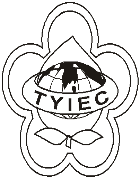          Taoyuan Importers & Exporters Chamber of Commerce桃園市桃園區中正路1249號5樓之4           TEL:886-3-316-4346   886-3-325-3781   FAX:886-3-355-9651             ie325@ms19.hinet.net     www.taoyuanproduct.org	受 文 者：各相關會員 發文日期：中華民國111年3月1日發文字號：桃貿豐字第111044號附    件：主    旨：因應日本食品輸入管制措施調整，自日本福島、         茨城、櫪木、千葉5縣輸入食品及食品添加物之         請輸入查驗方式，詳如說明， 敬請查照。說     明：一、依據衛生福利部食品藥物管理署FDA北               字第1112000700號 函辦理。                  二、依據衛生福利部111年2月21日衛授食               字第1111300354號公告及「食品及相關               食品輸入查驗辦法」第6條第1項辦理。            三、為確保食品輸入產品之安全，自111年2               月21日(出口日期)起，報驗義務人自日               本福島、茨城、櫪木、千葉5縣輸入食品               及食品添加物(含活生鮮冷藏水產品)應               依「食品及相關產品輸入查驗辦法」第6               條第1項規定向該署申請輸入查驗。         理事長  簡 文 豐